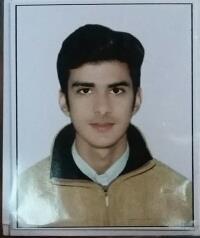 Danial Danial.374475@2freemail.com ObjectiveDedicated customer service professional with 3 years experience in a fast-paced environment seeking an opportunity in a team-orientated company. Adept at handling a wide range of contact methods while accurately documenting customer issues and providing first class service with every interaction. Track record of quickly acquiring competency in all products and transactions while readily and positively adapting to change..ProfileSuccessful high school graduate with exceptionally good customer service acumen. Undertook various jobs as a customer service representative. Special talent for working under minimum supervision coupled with strong interpersonal and organizational skills. A target-driven employee who has comprehensive knowledge of analyzing relevant data to determine customer service outputs, identifying and implementing strategies to improve quality of service, productivity and profitability. Friendly and flexible with a proven professional approach towards organizational objectives and job tasksCore QualificationsPage 1Career summary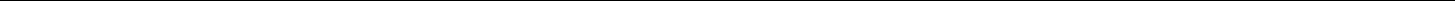 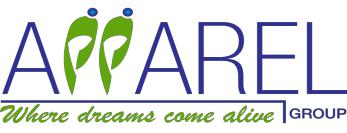 July 2016 - Present	AppareL Group UAE ( SKECHERS ) , DubaiAsst Store ManagerAs an Assistant Store Manager, I AM responsible for carrying out that goal through positive and effective communication with customers as well as efficient operation of the store. I provide the Store Manager with the help he or she requires to keep the shop in top running order, from ordering inventory and processing sales to generating cash reports and responding to customer concerns and complaints.Key ResponsibilitiesCoach and support other team membersTrain new employees for the sales floor or other departments (e.g. shipping and receiving)Maintain and monitor store inventoryEnsure that the store is clean, safe and presentable for customersGreet and assist customers as necessary when other sales associates are busyConduct regular audits of the store’s physical and practical condition to ensure qualityMaintain product levels appropriatelyInteract with the public via social media and maintain the store’s online presenceProcess sales when necessaryGenerate and review daily sales reportJan 15 – Oct 15	United Dairies pvt Ltd,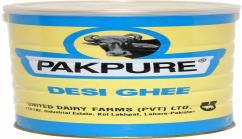 Store SupervisorResponsible for coaching, resolving issues and serving to ensure that operations are carried out productively so as to ensure profitability and sustainable growth of the store .Key ResponsibilitiesSet goals for performance and deadlines in ways that comply with company’s plans and vision and communicate them to subordinatesOrganize work flow and ensure that employees understand their duties or delegated tasksMonitor employee productivity and provide constructive feedback and coachingPage 2Receive complaints and resolve problemsMaintain timekeeping and personnel recordsPass on information from upper management to employees and vice versaPrepare and submit performance reportsEnsure adherence to legal and company policies and procedures and undertake disciplinary actions if the need arises.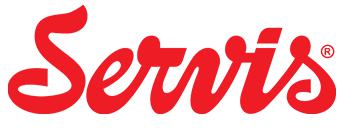 Jan 14 – Oct 14	Servis (Shoe Brand), LahoreSales AssociateWorking closely with customers to determine their needs, answer their questions about products and recommend the right solutions. Resolve customer complaints and ensure maximum client satisfaction. Up-to-date with product features and maintain store’s visual appearance in high standards.Key Responsibility-Ensure high levels of customer satisfaction through excellent sales service-Assess customers needs and provide assistance and information on product features -Welcome customers to the store and answer their queries-Follow and achieve department’s sales goals on a monthly, quarterly and yearly basis -“Go the extra mile” to drive sales-Maintain in-stock and presentable condition assigned areas -Actively seek out customers in store-Remain knowledgeable on products offered and discuss available options -Process POS (point of sale) purchases -Cross sell products-Handle returns of merchandise-Team up with co-workers to ensure proper customer service -Build productive trust relationships with customers -Comply with inventory control procedures-Suggest ways to improve sales (e.g. planning marketing activities, changing the store’s design)Page 3OCT 14 – DEC 14	IDAR-E-KISSAN ( HALLA ) , LahoreTRAINEE ACCOUNTANTPrepare accounts for internal and external audits.Model account data to assist in forecasting future trends.Improve company spending habits by accurately detailing expenses and needs.Draft reports outlining fees payroll and other costs.Maintain integrity of company financial database.Education & qualifications➢ FDA ( Fundamental diploma in Accountancy ) , Currently enrolled ➢ High School (Intermediate in Science) ,13/14Matriculation – 11/12References available on requestPage 4- Merchandising- Recruiting / hiring- Budgeting- Customer service- Customer service- Training / development- Sales forecasting- Sales forecasting- Cost control- Inventory management- Inventory management- Advertising & marketing- Scheduling- Scheduling-Excellent Communication skills- Microsoft excel- Microsoft excel